International Situations Project TranslationSelf-ConstrualTranslation provided by:Khairul A. Mastor, Universiti Kebangsaan Malaysia, Bangi Reference for Self Construal:Vignoles, V. L., Owe, E., Becker, M., Smith, P. B., Easterbrook, M. J., Brown, R., ... & Lay, S. (2016). Beyond the ‘east–west’dichotomy: Global variation in cultural models of selfhood. Journal of Experimental Psychology: General, 145, 966.The International Situations Project is supported by the National Science Foundation under Grant No. BCS-1528131. Any opinions, findings, and conclusions or recommendations expressed in this material are those of the individual researchers and do not necessarily reflect the views of the National Science Foundation.International Situations ProjectUniversity of California, RiversideDavid Funder, Principal InvestigatorResearchers:  Gwendolyn Gardiner, Erica Baranski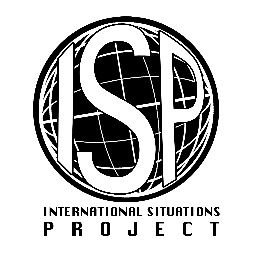 Original EnglishTranslation (Malay)How well does each statement describe you?Sejauh mana setiap pernyataan memperihalkan anda?doesn’t describe me at allTidak langsung memperihalkan tentang sayadescribes me a littleMemperihalkan sedikit tentang sayadescribes me moderatelyMemperihalkan secara sederhana tentang sayadescribes me very wellMemperihalkan dengan baik tentang sayadescribes me exactlyMemperihalkan dengan tepat tentang sayaSelf-expression versus harmonySelf-expression versus harmonyYou prefer to express your thoughts and feelings openly, even if it may sometimes cause conflict. Anda lebih suka untuk menyatakan pemikiran dan perasaan secara terbuka, walaupun mungkin ianya akan menimbulkan konflikYou try to adapt to people around you, even if it means hiding your feelings.Anda cuba untuk menyesuaikan diri dengan orang di sekeliling anda, walaupun ini bermakna anda menyembunyikan perasaan anda.You prefer to preserve harmony in your relationships, even if this means not expressing your true feelings.Anda lebih suka untuk memelihara keharmonian dalam perhubungan anda, walaupun ini bermakna  tidak menzahirkan perasaan sebenar anda.You think it is good to express openly when you disagree with othersAnda fikir adalah baik untuk menyatakan secara terbuka apabila anda tidak bersetuju dengan orang lainSelf-interest versus commitment to othersSelf-interest versus commitment to othersYou protect your own interests, even if it might sometimes disrupt your family relationships.Anda melindungi kepentingan anda, walaupun ini mungkin adakalanya merosakkan hubungan kekeluargaan andaYou usually give priority to others, before yourself.Anda biasanya memberi keutamaan dulu kepada orang lain, sebelum diri andaYou look after the people close to you, even if it means putting your personal needs to one side.Anda mengambilberat ehwal orang yang dekat dengan anda, walaupun ini bermakna meletakkan keperluan peribadi anda ke tepiYou value personal achievements more than good relations with the people close to you.Anda menghargai pencapaian peribadi lebih daripada perhubungan baik dengan orang-orang yang dekat dengan andaYou would sacrifice your personal interests for the benefit of your family.Anda akan mengorbankan kepentingan peribadi anda untuk menfaat keluarga andaConsistency versus variability Consistency versus variability You behave differently when you are with different people.Anda berkelakuan berbeza apabila anda bersama dengan orang-orang yang berlainanYou see yourself differently when you are with different people.Anda melihat diri anda berbeza apabila anda bersama dengan orang-orang yang berlainanYou see yourself the same way even in different social environments.Anda melihat diri saya sama sahaja walaupun dalam persekitaran sosial yang berbezaYou behave in the same way even when you are with different people.Anda berkelakuan sama sahaja walaupun anda bersama dengan orang yang berlainan